Velammal Bodhi Campus - Theni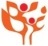 (A cbse – iit/neet/CA Integrated Sr. Sec. School)Word Puzzle-English (2019-20) S.NWORDSSYNONYMSANTONYMSLEARNING DEFINING1deepsound, heavy, profound, intensenarrow, shallow, trivial, fathomable(adj) very intense, extreme2tinyminute, miniature, little, midgethuge, significant, big, enormous(adj) very small3numerousmany, countless, innumerable, a lot offew, occasional, rare, miniature(adj) great in number4dispersedscatter, broadcast, distribute, strewassemble, gather, accumulate, unite(v) go or cause to go in different direction5compassionatesympathetic, benevolent, caring, kindindifferent, heartless, merciless, unkind(adj) feeling or showing sympathy and concern for others6faithfulloyal, constant, true, devoteddisloyal, faithless, untruthful, unfaithful(adj) remaining loyal and steadfast7handsomeabundant, attractive, stunning, plentifulawkward, ugly, meagre, disagreeable(adj) good-looking8abandoneddeserted, forsaken, stranded, unusedkeep, stick by, claim, continue(adj) having been deserted or left9overjoyedecstatic, delighted, blissful, exultantdejected, depressed, impassive, sorrowful(adj) extremely pleased and happy10whisperedmurmur, sigh, rustle, lamenthowl, roar, shout(v) speak very softly using one’s breath rather than one’s throat, especially for the sake of secrecy.11crossangry, annoyed, irate, irritated, in a bad mood, vexed, upsetpleased, good-humoured, sweet, calm, pleasant, cheerful,agreeable(adj.)marked by typically transitory bad temper12assisthelp, support ,benefit, aid, encourage, work with, work forresist, frustrate, handicap, hold up, hamper(v.)help(someone)typically by doing a share of the work13endeavourattempt, try, bid, effort, trial, ventureidleness, inactivity, passivity, entertainment, fun, pastime, peace(n.)an attempt to achieve a goal14selfishegocentric, narcissistic, self-absorbed, self-centered, self-concernedself-forgetful, self-forgetting, selfless, unselfish(adj.)concerned chiefly with one's own personal profit or pleasure15easealleviation, comfort, release, reliefdiscomfort, unrest, agony, anguish, misery(n)absence of difficulty or effort16certainlyall right, alright, assuredly, clearly, definitely, doubtlesspossibly, doubtfully, probably(adv.)used to express complete agreement with something that has just been said17profitpayback, dividend, interest, yield, surplus, excess, gaincharge, cost, disbursement, expenditure, outlay, loss(n)financial gain18good-naturedaffable, agreeable, amiable, genialdisagreeable, ill-natured, ill-tempered, unamiable(adj.)friendly and welcoming towards other people19goodnesscharacter, decency, honesty, integritycorruption, cruelty, immorality, disadvantage(n.)the quality of being morally good or virtuous20crawledbelly, creep, grovel, slither, snake, wormfly, race, speed, whiz(v.)move forward on the hands and knees or by dragging the body close to the ground21slimyslippery, greasy, oily, muckydry, trustworthy, rough(adj.)oily and greasy22grinsmile, beam, smirk, snarefrown, scowl, glare, glower(v.)smile broadly23timidbashful, fearful, diffident, shydauntless, unfearing, bold, courageous(adj.)people who are fearful and cautious24squeezecompress, squash, flatten, crushdistend, decompress, realease(v.)firmly press typically with one's fingers25solitarylonely, unaccompanied, friendless, alonesociable, accessible, busy(adj.)done or existing alone26scarepanic, terror, affright, startlebold, unfrighten, reassure(v.)a sudden attack of fear27courteouspolite;well-mannered, respectful, graciousdiscourteous, rude, unchivalrous, curt(adj.)polite, respectful or considerate in manner28harmonyconcord, accord, amity, peacedissonanace, discord, disharmony, disagreement(n.)compatibility in opinion and action29uniquealone, distinctive, peculiar, unusualcommon, ordinary, unremarkable(adj.)being the only one of its kind30prolonglengthen, extend, elongate, draw outshorten, curtail, diminish(adj.)longer than usual31dozingasleep, dormant, napping, resting, sleeping, slumberingawake, sleepless, wakeful, wide-awake(v.)sleep lightlly31vanishdematerialize, disappear, dissolve,  melt, sinkarrive, break out, come out, emerge, appear, materialize(v)disappear suddenly and completly33disasterapocalypse, calamity, cataclysm, catastrophejim-dandy, blockbuster, hit, smash(n.)cause anxiety, sorrow or pain34distressedpain, grieve, worry, saddencalm, compose, quiet, settle, soothe(v.)grieve and sadden35depressionagony, distress, pain, misery, woe,  discouragement, disheartenment, moodinessbliss, blissfulness, ecstasy,  euphoria, exhilaration(n.)feelings of severe despondency and dejection36guardedalert, careful, cautiouscareless,  incautious, unguarded, unmindful, unsafe, unwary(v.)protect and shield something37riskydangerous, grave, grievous, hazardous, menacingharmless, innocent,  safe, unthreatening(adj.)dangerous and hazadarous38idledead, dormant, free, inactiveactive, alive, busy, employed, functioning, going, living, on,(adj.)avoiding work, being lazy39separatedetached, disconnected, free, freestanding, single, unattached, unconnectedattached, connected, joined, linked(v.)cause to move or be apart40unfortunatedestructive, disastrous, fatal, fateful, ruinousfortunate, happy, lucky, propitious,blessed , favoured(adj.)having or marked by bad fortune41fierceferocious, fiery, furious, impetuous, ragingmild, patient, peaceful, sweet, tame, tender(adj.)having or displaying an intense ferocious aggressiveness42imaginaryconceived, fabulous, fanciful,  fictitious, hypothetical, illusory, reportedactual, authentic, demonstrable, developed, essential(adj.)existing only in the imagination43ferociousfierce, fiery, furious, impetuous, raging, savage, uncultivated,affectionate, docile, gentle, harmless, kind, mild, patient, peaceful(adj.)savagely fierce, cruel or violent44crudepugnacious, unrefined, rude, gravelly, rocky, vulgarconditional, late, analyzed, decent(adj.)in a natural or raw state45guardprotect, defend, shield, shelter, keep in safetyabandon, betray, desert, unguard(v.)watch over inorder to protect or control46confirmassure, corroborate, establish, fix, prove, ratify, sanction, sustain, upholddisconfirm, contradict, dispute, deny(v.)establish the truth or correctness of something previously believed47compassionbenevolence, benignity, blessing, forgiveness, gentleness, grace, gentleness, grace, kindness, lenience, leniency, pardon, pity, tendernesscruelty, hardness, harshness,  penalty, punishment, revenge, rigor, severity(n.)sympathetic pity and concern for the sufferings or misfortunes of others48marvelwonder, miracle, astonishment, amazementincuriosity, unconcern, joke, trifle(v.)to be filled with wonder or astonishment49lingerstay, remain, persist, loiterleave, vanish, disappear, fade(v.)stay in a place longer than necessary because of a reluctance to leave50eternallyforever, permanently, endlessly, persistentlytemporarily, never, fleetingly(adv.)in a way that continues or lasts forever51enchantingnever be witching, captivating, charismaticrepellent (also repellant), repelling, revolting, unalluring(adj.)delightfully charming or attractive52ethicalall right, decent, good, honest, honorabledishonorable, evil, evil-minded, immoral, indecent(adj.)relating to moral principles or the branch of knowledge53perceivefeel, scent, see, sense, smell, tastedisregard, ignore, neglect, overpass, pass over(v)become aware or conscious of54intendlook, mean, meditate, plan, propose, purport, purposedisbelieve, disregard, forget, ignore, neglect(v.)have as one's purpose or intention55commitmentattachment, constancy, dedication, devotednessdisloyalty, faithlessness, falseness, falsity,  unfaithfulness.(n)the state or quality of being dedicated to a cause, activity56boastedblow, brag, crow, swagger, vapor, vauntshrug off,  undervalue, belittle, diminish, lament, regret(v.)talk with excessive pride and self satisfaction about one's achievements57separatedbreak up, decouple, disassociate, disconnect, disjoin, disjointjoin, link, unify, unite, assemble, gather, meet(v.)cause to move or be apart58complainprotest, grumble, moanpraise, delight, rejoice, accept(v.)express dissatisfaction or annoyance about something59ceasediscontinue, shut off, leave off, give up, break, close off, quit, knock off, drop, retirecontinue, survive, be born, uncut, refrain(v.)come or bring to an end60enrichupgrade, reinforce, raise, liftdeface, disfigure,  spoil, damage, endamage(v.)improve or enhance the quality or values of61terminalsend, extreme, closing, final, last, concludingultimate, closing, first, beginning(n.)a departure and arrival building for air passengers at an airport62fragilebreakable, easily broken, brittle, frangible, smashable, weak, frailinfrangible, non breakable, strong, sturdy, tough, unbreakable(adj.)easily broken or damaged63excitedagitated, feverish,  heated, hectic, hyperactive, overactiveindifferent, depressed,undisturbed, unshaken, untroubled, unworried(adj.)very enthusiastic and eager64thrillingbreathtaking, charged, electric, electrifyingunexciting, boring, mind-numbing, tedious, tiresome(adj.)causing excitement and pleasure65destinationterminus, end, stop, goaldischarge, dismissal,  deposition,  overthrow, removal(n)the place to which someone or something is going or being sent66oversizebig, biggish, bulky, grand, greatdinky, dwarf, dwarfish, little(adj.)bigger than the usual size67proceedadvance, come, come along, forge, get alongremain, stand, stay, stop(v.)begin a course of action68comfortablecomfy, cozy, easy, snug, softhard, harsh, severe, uncomfortable(adj.)providing physical ease and relaxation69requirenecessitate, need, take, want, warrantown, possess, have, hold(v.)need for a particular purpose70organizehold, codify, draw up, lay out,derange, disarrange, disarray, disorder, upset(v.)arrange systematically71truthveracity, truthfulness, verity, sincerity, honesty, genuinenessuntruth, lie, half-truth, falsity, falsehood(n.)the quality or state of being true72explorationexamination, scrutiny, inquiry, research, inquisitionignorance, tardiness, skim(n.)the action of exploring an unfamiliar area73interestingabsorbing, engrossing, fascinating, grippingboring, uninteresting(adj.)arousing curiosity or interest; holding or catching the attention74breaksmash, burst, blow out, exploderepair, mend, keep, abide by(v.)separate into pieces as a result of a blow, shock, or strain75wonderawe, admiration, wonderment, fascination, surprise, astonishment, amazementcontemn, despise,  hate, ridicule, scorn(n.)a feeling of amazement and admiration, caused by something beautiful, remarkable, or unfamiliar76collectingamass, stockpile, distribute, disperse, give awaydisassembling, scatter, discollect(v.)bring or gather together (a number of things)77ancientprehistoric, primeval, primordial, classicalfashionable, fresh, modern, modish(adj.)belonging to the very distant past and no longer in existence78perhapsmaybe, possibly, conceivably,  happencertainly, inevitably, surely(adv.)used to express uncertainty or possibility.79besttop, foremost, leading, pre-eminentworst, bottom,  last-place, last(adj.)of the most excellent or desirable type or quality.80finddiscover, become aware, realize, perceive, learn, detectlose, recede, misplace(v.)discover or perceive by chance or unexpectedly81dozefall asleep, nap, sleep slightlywakefullness, stay awakesleep slightly82scorchchar, sear, singegrow, dunk, submergevery hot burn the surface of something with flame or heat83amidstamong (also amongst), mid, midstbeyond, outside, afarsurrounded by something or having something going on all around you84terrifyscared, stiff, frightened, terrorassure, unafraid, confidentcause to feel extreme fear85disfigurespoil, deface, make unattractivebeautify, adorn, enhancespoil the appearance of86tenderlygentleness, kindness, softlytough, rude, cruellywith gentlenes, kindness and affection.87destroydemolish, dismantle, crashreconstruct, preserve, restoreend the existence of (something) by damaging or attacking it88authoritypower, control, chargepowerlessness, inferiority, no controlthe power or right to give orders, make decisions and enforce obedience89healcure, treat, restore to healthmake worse, harmful, hurtcause (a wound, injury) to become sound or healthy again.90panickedanxiety, dread, fear, fearfulnessbravery, courage, daringsudden uncontrollable fear or anxiety, often causing wildly unthinking behaviour.91disagreefail to agree, oppose, argueagree, accept, consenthave or express a different opinion92uncompltedunfinished, incomplete, undonecompleted, finished, donenot completed the given thing93vexedannoyed, frustrated, worriedcalm, content, mollifydifficult and much debated, problematic94droplet fall, fail to hold, releasehold on to, lift, pick uplet or make something fall vertically95criticisefind fault, censure, rail againstpraise, approval, acclaimindicate the faults of someone in a disapproving way96roaredyell, bawl, screamwhisper, silence, calamityutter a full, deep, prolonged cry97stuntinhibit, hamper, restrictflourish, grow, come offto prevent the growth or development of something from reaching its limit98yawngaping, wide open, deepnarrow, closed, minorinvoluntarily open one's mouth wide and inhale deeply due to tiredness and boredom99in frontanterior, fore, forwardback, rear, rearwardin a position just ahead of or further forward than someone or something else.100finddetect, determine, dig outmislay, misplace, missetidentify (something) as being present